		Gruppe 1 				Gruppe 2 Union Wasseralfingen 2			Union Wasseralfingen 1SSV Aalen				TV BopfingenFV 08 Unterkochen			VfR AalenDJK Limes 09			TSV HüttlingenTSV Westhausen			TSG Hofherrnweiler-UnterrombachFV Burgberg				SV Waldhausen1.FC Rechberghausen			DJK-SV AalenDie vier Gruppenbesten qualifizieren sich für das Viertelfinale  	       Die Siegerehrung findet im Anschluss an das Endspiel vor dem Regieraum statt!             Das Turnier wird Ihnen präsentiert von der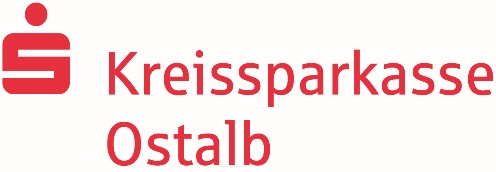 Spielplan für das 43. Dreikönigsturnier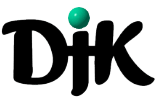 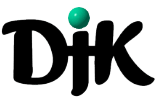 am Sonntag, 06.01.2019Spielzeit: 10 Minuten   Vorrunde UhrzeitGruppe SpielpaarungErgebnis09:00Gruppe 1Union Wasseralfingen 2--SSV Aalen2 : 309:11Gruppe 1FV 08 Unterkochen--DJK Limes 090 : 309:22Gruppe 1TSV Westhausen--FV Burgberg3 : 009:33Gruppe 2Union Wasseralfingen 1--TV Bopfingen2 : 309:44Gruppe 2VfR Aalen--TSV Hüttlingen3 : 009:55Gruppe 2TSG Hofherrnweiler-Unterrombach--SV Waldhausen4 : 210:06Gruppe 1SSV Aalen--1. FC Rechberghausen6 : 210:17Gruppe 1Union Wasseralfingen 2--FV 08 Unterkochen0 : 410:28Gruppe 1DJK Limes 09--TSV Westhausen1 : 210:39Gruppe 2TV Bopfingen--DJK-SV Aalen5 : 210:50Gruppe 2Union Wasseralfingen 1--VfR Aalen2 : 411:01Gruppe 2TSV Hüttlingen--TSG Hofherrnweiler-Unterrombach1 : 211:12Gruppe 1FV Burgberg--1. FC Rechberghausen4 : 211:23Gruppe 1SSV Aalen--FV 08 Unterkochen1 : 211:34Gruppe 1TSV Westhausen--Union Wasseralfingen 22 : 311:45Gruppe 2SV Waldhausen--DJK-SV Aalen6 : 011:56Gruppe 2TV Bopfingen--VfR Aalen1 : 312:07Gruppe 2TSG Hofherrnweiler-Unterrombach--Union Wasseralfingen 13 : 212:18Gruppe 11. FC Rechberghausen--DJK Limes 093 : 212:29Gruppe 1FV Burgberg--SSV Aalen3 : 112:40Gruppe 1FV 08 Unterkochen--TSV Westhausen2 : 012:51Gruppe 2DJK-SV Aalen--TSV Hüttlingen0 : 213:02Gruppe 2SV Waldhausen--TV Bopfingen5 : 213:13Gruppe 2VfR Aalen--TSG Hofherrnweiler-Unterrombach0 : 213:24Gruppe 11. FC Rechberghausen--Union Wasseralfingen 22 : 413:35Gruppe 1DJK Limes 09--FV Burgberg1 : 213:46Gruppe 1SSV Aalen--TSV Westhausen1 : 113:57Gruppe 2DJK-SV Aalen--Union Wasseralfingen 11 : 014:08Gruppe 2TSV Hüttlingen--SV Waldhausen5 : 114:19Gruppe 2TV Bopfingen--TSG Hofherrnweiler-Unterrombach3 : 314:30Gruppe 1FV 08 Unterkochen--1. FC Rechberghausen4 : 014:41Gruppe 1Union Wasseralfingen 2--FV Burgberg4 : 214:52Gruppe 1DJK Limes 09--SSV Aalen1 : 015:03Gruppe 2VfR Aalen--DJK-SV Aalen3 : 015:14Gruppe 2Union Wasseralfingen 1--SV Waldhausen1 : 315:25Gruppe 2TSV Hüttlingen--TV Bopfingen0 : 115:36Gruppe 1TSV Westhausen--1. FC Rechberghausen3 : 015:47Gruppe 1FV Burgberg--FV 08 Unterkochen1 : 515:58Gruppe 1Union Wasseralfingen 2--DJK Limes 091 : 216:09Gruppe 2TSG Hofherrnweiler-Unterrombach--DJK-SV Aalen5 : 116:20Gruppe 2SV Waldhausen--VfR Aalen4 : 116:31Gruppe 2Union Wasseralfingen 1--TSV Hüttlingen2 : 3Spielplan für das 43. Dreikönigsturnieram Sonntag, 06.01.2019Spielzeit: 10 MinutenViertelfinale16:42FV 08 Unterkochen-TV Bopfingen3 : 4 n.Z. (3:3)16:53TSG Hofherrnweiler-Unterrombach-Union Wasseralfingen 24 : 217:04TSV Westhausen-VfR Aalen0 : 517:15SV Waldhausen-DJK Limes 093 : 1Halbfinale17:26TV Bopfingen-VfR Aalen3 : 2 n.Z. (2:2)17:37TSG Hofherrnweiler-Unterrombach-SV Waldhausen2 : 3Spiel um Platz 3 und 417:55VfR Aalen-TSG Hofherrnweiler-Unterrombach3 : 1Finale18:06TV Bopfingen-SV Waldhausen1 : 0